klasa V01.06.2020 r. (poniedziałek)DZIEŃ DZIECKA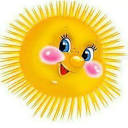 02.06.2020 r. (wtorek)03.06.2020 r.( środa)04.06.2020 r.( czwartek)05.06.2020 r. (piątek)08.06.2020 r. (poniedziałek)09.06.2020 r. (wtorek)10.06.2020 r.( środa)Dzień wolny od zajęć dydaktycznych11.06.2020 r.( czwartek)BOŻE CIAŁO12.06.2020 r. (piątek)Dzień wolny od zajęć dydaktycznychreligiaannazenka.kat@gmail.comTemat: Zesłanie Ducha Świętego – powtórzenie wiadomości.
Quiz. 
Materiały wysłane bezpośrednio uczniom przy pomocy aplikacji messenger i poczty e-mail. historiaTemat: Od rycerstwa do szlachty.Materiały i zadania udostępnione będą przez nauczyciela przez Messenger grupa Gosciszowklasa5, poczta do przesyłania odrobionych zadań domowych: Gosciszowklasa5@interia.pljęzyk niemieckiagnieszkabob25@wp.plTemat: Robimy projekty pt. "Przyjęcia urodzinowe".1. Zapis tematu: Wir machen Projekte "Geburtstagsparty".2. Zapoznanie z treścią projektu w podręczniku- punkt K na stronie numer 57.Jest to zaproszenie na przyjęcie urodzinowe.Słownictwo potrzebne do zrozumienia tekstu:die Hexenparty-przyjęcie czarownic,stattfinden-odbywać się,feiern-świętować,beginnen-rozpoczynać się,jeder Gast-każdy gość,mitnehmen-zabrać ze sobąIch freue mich.- Ja cieszę się.Przepisanie słówek do zeszytu.3. Wykonanie własnego projektu: W zadaniu trzeba zamienić informacje wypisane niebieskim drukiem na inne: nazwę przyjęcia, datę, miejsce, godzinę, potrawy, itd.Projekt można napisać na komputerze, dodać ilustracje, można też wykonać go na kartce bloku, ozdobić obrazkami.To zadanie jest na ocenę.Temat-na classroom.wych.fiz.Temat: Ćwiczenia ogólnousprawniające.https://www.youtube.com/watch?v=iJdgErtfSzo https://www.youtube.com/watch?v=Ip4tmGx6FSgjęzyk polskiTemat: Świętujemy Dzień Dziecka.Karta pracy, prezentacja geniallyMateriały udostępnione przez nauczyciela na classroom oraz prowadzenie lekcji na Teams.biologiaTemat: Omawiamy nagonasienne.Zapiszcie temat w zeszycie oraz Na Co Be Zu:1. Rośliny nasienne.2. Cechy roślin nagonasiennych.3. Jak są zbudowane rośliny nagonasienne?4. Rola roślin nagonasiennych w przyrodzie i dla człowieka.5. Rozpoznaj gatunki drzew iglastych i krzewów iglastych.Podręcznik str 129 – 135Przeczytajcie ten temat, zapamiętajcie nowe pojęcia: rośliny nasienne, kwiat, nasienie. Przeanalizujcie na str. 131 jak są zbudowane rośliny nagonasienne. Dla chętnych zapoznać się z z gatunkami drzew i krzewów iglastych.Z OKAZJI DNIA DZIECKA ŻYCZĘ WAM SAMYCH SZCZĘŚLIWYCH I POGODNYCH DNI :)zaj.wyr.j.pol.Załącznik Wyrównawcze j. polskiwyrównawcze j.polski 02.06.pdfjęzyk polskiTemat: Poznajemy czym jest neologizm.Podręcznik str. 365.Zadania i materiały udostępnione przez nauczyciela classroom oraz Teams.wychowanie fizyczneTemat: Ćwiczenia ogólnousprawniające.https://www.youtube.com/watch?v=iJdgErtfSzo https://www.youtube.com/watch?v=Ip4tmGx6FSgjęzyk niemieckiagnieszkabob25@wp.plTemat: Powtarzamy wiadomości z rozdziału 5 pt. "Przyjęcia urodzinowe".Uczniowie otrzymają materiały do tej lekcji w wiadomości e-mail.Temat-na classroom.matematykabdolobowska5@gmail.com Temat: Ćwiczymy obliczanie pola trapezu.Zadania przez ClassroomSkypezaj.logopedyczneĆwiczenia udostępnione na stronie internetowej szkołyzaj.kor.komp.Temat:Wysyłamy zaproszenieJakie informacje zawiera zaproszenie.Poznajemy przykładowe zaproszenia.Poznajemy przykładowe słownictwo, przydatne do sformułowania wypowiedzi.Wykonaj ćwiczenia.Napisz zaproszenie zaproś swojego przyjaciela na urodziny.matematykabdolobowska5@gmail.com Temat: Poznajemy różne jednostki pola.Karta pracy przez Classroomreligiaannazenka.kat@gmail.comTemat: Sprawdzamy swoją wiedzę – quiz.
Materiały wysłane bezpośrednio uczniom poprzez grupę na messengerze „Religia – klasa 5”. wych.fiz.Temat: Ćwiczenia ogólnousprawniające.https://www.youtube.com/watch?v=iJdgErtfSzo https://www.youtube.com/watch?v=Ip4tmGx6FSghistoriaTemat: Polska i Litwa w XV wieku.Materiały i zadania udostępnione będą przez nauczyciela przez Messenger grupa Gosciszowklasa5, poczta do przesyłania odrobionych zadań domowych: Gosciszowklasa5@interia.plj.polskiTemat: Na koncercie Fryderyka Chopina.Podręcznik str. 367Zadania i materiały udostępnione przez nauczyciela classroom oraz Teams.geografiaTemat: Krajobrazy tajgi i tundry. Materiały i zadania udostępnione będą przez nauczyciela przez Messenger grupa Gosciszowklasa5, poczta do przesyłania odrobionych zadań domowych: Gosciszowklasa5@interia.plinformatykaZadania przesłane bezpośrednio przez nauczycielajęzyk niemieckiagnieszkabob25@wp.plRozpoczęcie rozdziału 6  pt."Nastolastkowie dzisiaj".Obejrzyjcie  stronę tytułową -nr 59, przeczytajcie informacje na temat, czego nauczycie się w tym rozdziale.Temat: Co jest dzisiaj modne?1. Zapis tematu: Was ist heute trendy?2. Zapoznanie z tekstami-punkt A na stronach 60,61.Słownictwo-na classroom.3. Słuchanie, samodzielne przeczytanie tekstów.4. Wykonywanie zadań A1, A2 na stronie numer 70.Temat-na classroom.język polskiTemat: Jak cytować czyjąś wypowiedź?Podręcznik str. 370.Zadania i materiały udostępnione przez nauczyciela classroom, rozmowa na Teams.muzykakrystelina@wp.plTemat: Uczymy się piosenki pt. „Lato, lato, lato czeka”.Proszę otworzyć link do piosenki.https://www.youtube.com/watch?v=Sw4jcFyCSF0 matematykabdolobowska5@gmail.com Temat: Ćwiczymy zamianę jednostek pola.Zadania przez ClassroomSkypeplastykaTemat: Style w sztuce średniowiecza.W poniższym linku znajdziecie informacje, które pomogą wam zrozumieć czym była sztuka średniowiecza i jakie style pojawiły się w tym czasie. Poznacie cechy charakterystyczne danej sztuki, dzieła i budowle. Dla utrwalenia wiadomości w tekście znajdziecie również ćwiczenia. https://epodreczniki.pl/a/wiele-twarzy-sztuki-sredniowiecza/DzpaGOI8nWszystkie pytania, prace i ćwiczenia proszę wysyłać na adres email agata252627@gmail.com lub Messenger :)technikabdolobowska5@gmail.com Temat: Sprawdź co jesz?P. str. 68 – 69/ ćw. 1, 2, 3.bdolobowska5@gmail.commatematykaTemat: Powtórzenie wiadomości – Pola figur.Zadania przez ClassroomSkypejęzyk polskiTemat: Eksponaty i ekspozycje, czyli co wiemy o muzeach.Podręcznik str. 372, karty pracy, prezentacja multimedialna genially.Zadania i materiały udostępnione przez nauczyciela classroom oraz Teams.zaj.rekreac.Temat: Ćwiczenia ogólnousprawniające.https://www.youtube.com/watch?v=iJdgErtfSzo https://www.youtube.com/watch?v=Ip4tmGx6FSggodz.wych.Temat: Poznajemy zasady kultury słowa i dobrego zachowania.Materiały do tej lekcji uczniowie otrzymają w wiadomości e-mail.religiaannazenka.kat@gmail.comTemat: Powtarzamy wiadomości.
Materiały wysłane bezpośrednio uczniom przy pomocy aplikacji messenger i poczty e-mail. historiaTemat: Polska i Litwa w XV wieku.Materiały i zadania udostępnione będą przez nauczyciela przez Messenger grupa Gosciszowklasa5, poczta do przesyłania odrobionych zadań domowych: Gosciszowklasa5@interia.pljęzyk niemieckiagnieszkabob25@wp.plTemat: Utrwalamy słownictwo z tematu "Co jest dzisiaj modne?".1. Zapis tematu: Wir wiederholen den Wortschatz.2. Wykonywanie zadań w zeszycie ćwiczeń:A3,A4, A5, B1 na stronie 71.Temat-na classroom.wych.fiz.Temat: Ćwiczenia ogólnousprawniające.https://www.youtube.com/watch?v=iJdgErtfSzo https://www.youtube.com/watch?v=Ip4tmGx6FSgjęzyk polskiTemat: Zrozumieć artystę i jego dzieło.Podręcznik str. 376, karta pracy, prezentacja geniallyMateriały udostępnione przez nauczyciela na classroom oraz prowadzenie lekcji na Teams.biologiaTemat: Omawiamy okrytonasienne.Piszecie temat do zeszytu oraz Na Co Be Zu:1. Cechy roślin okrytonasiennych.2. Jakie formy mają rośliny okrytonasienne?3. Budowa kwiatu rośliny okrytonasiennej4. Jak rozmnażają się rośliny okrytonasiennej.5. Sposoby zapylania roślin.Podręcznik str 137 – 142Czytając zwróćcie uwagę na budowę kwiatu rośliny okrytonasiennej str 138 .Na str 140 ważne też jest sposoby zapylania roślin.Zadanie podręcznik str. 142 ćwiczenie 2zaj.wyr.j.pol.Załącznik: Wyrównawcze j.pol 9.06.pdfzaj.wyr.j.pol.09.06.odtjęzyk polskiTemat:Rozmawiamy o twórcach prawdziwego piękna- Architektki Warszawy.Podręcznik str. 380.Zadania i materiały udostępnione przez nauczyciela classroom oraz Teams.wychowanie fizyczneTemat: Ćwiczenia ogólnousprawniające.https://www.youtube.com/watch?v=iJdgErtfSzo https://www.youtube.com/watch?v=Ip4tmGx6FSgjęzyk niemieckiagnieszkabob25@wp.plTemat: Piszemy pracę klasową z rozdziału 5 pt. "Przyjęcia urodzinowe".Uczniowie otrzymają test w wiadomości e-mail. Po wykonaniu zadań trzeba go odesłać na ocenę.matematykabdolobowska5@gmail.com 